2022                       Belgien                        2022100 Jahre Vogelschutz in Belgien2,5 €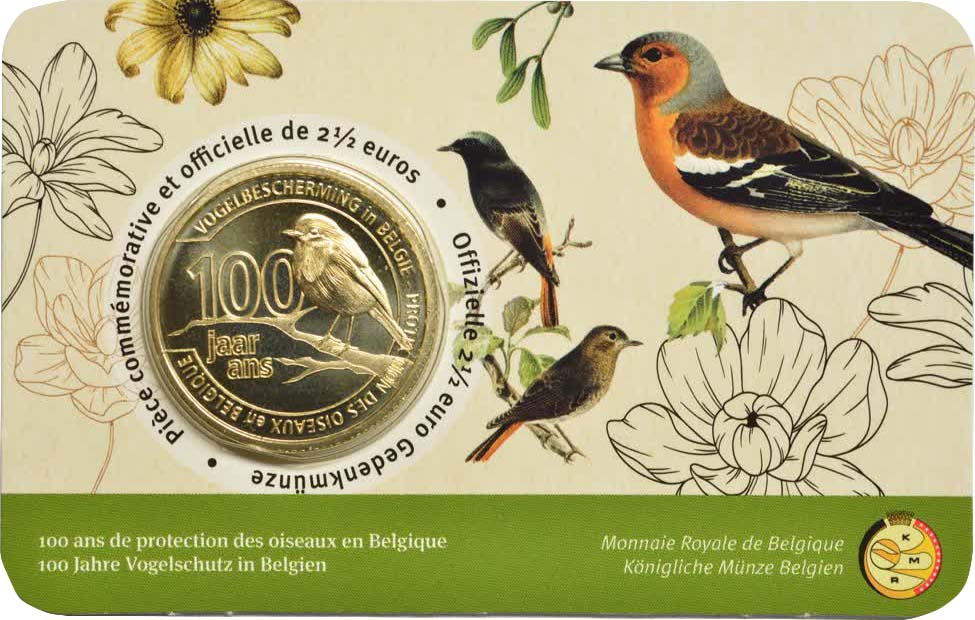 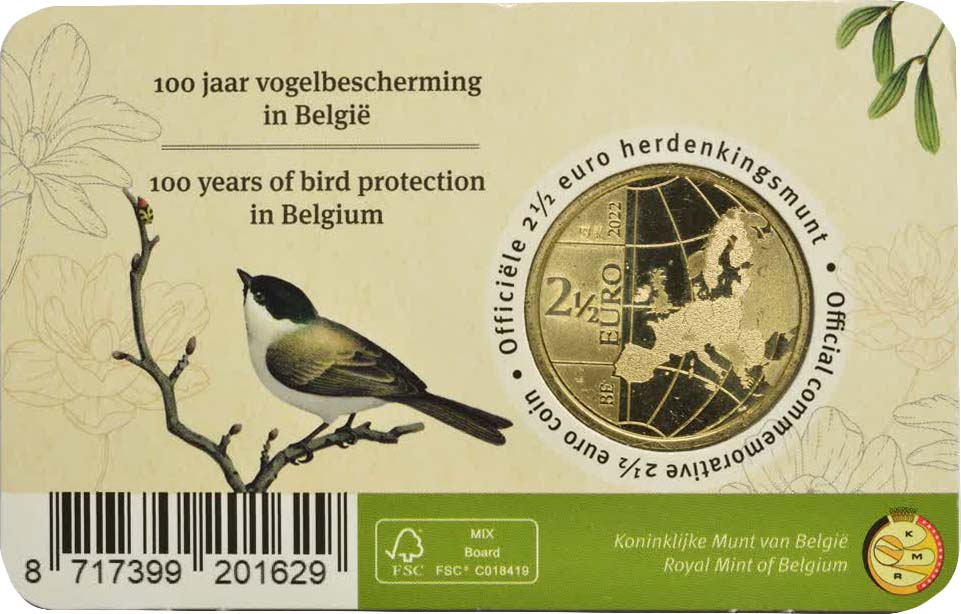 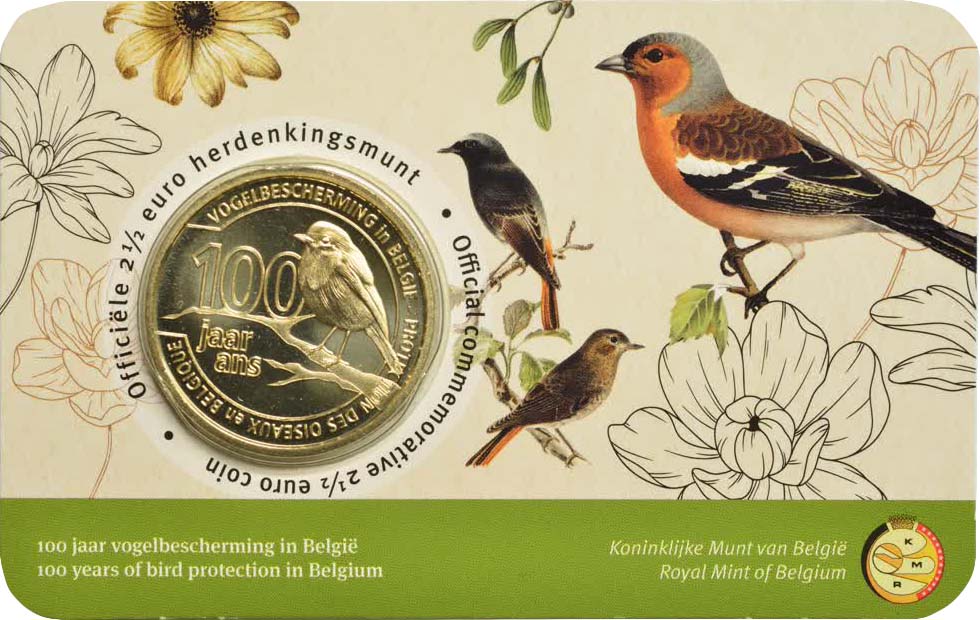 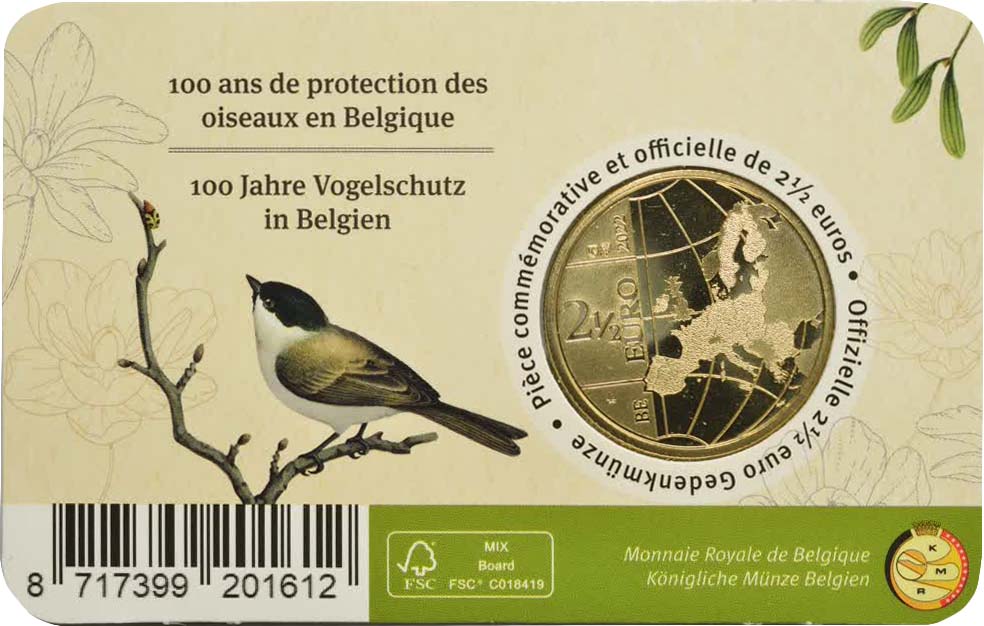 